Plan de travail pour la classe d’accueil au primaire- 3e cycleSemaine du 13 avril 2020LundiMardiMercrediJeudiVendrediApprendre- écoute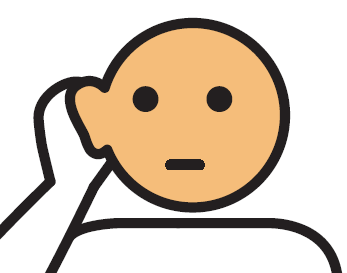 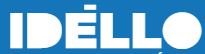 ElsaQuestions de compréhensionApprendre- lecture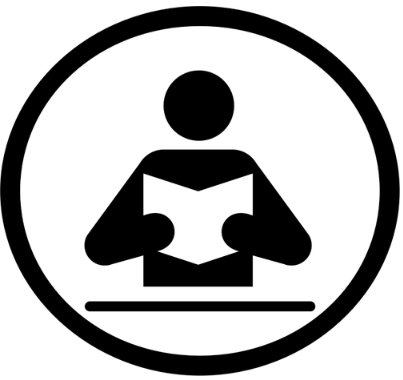 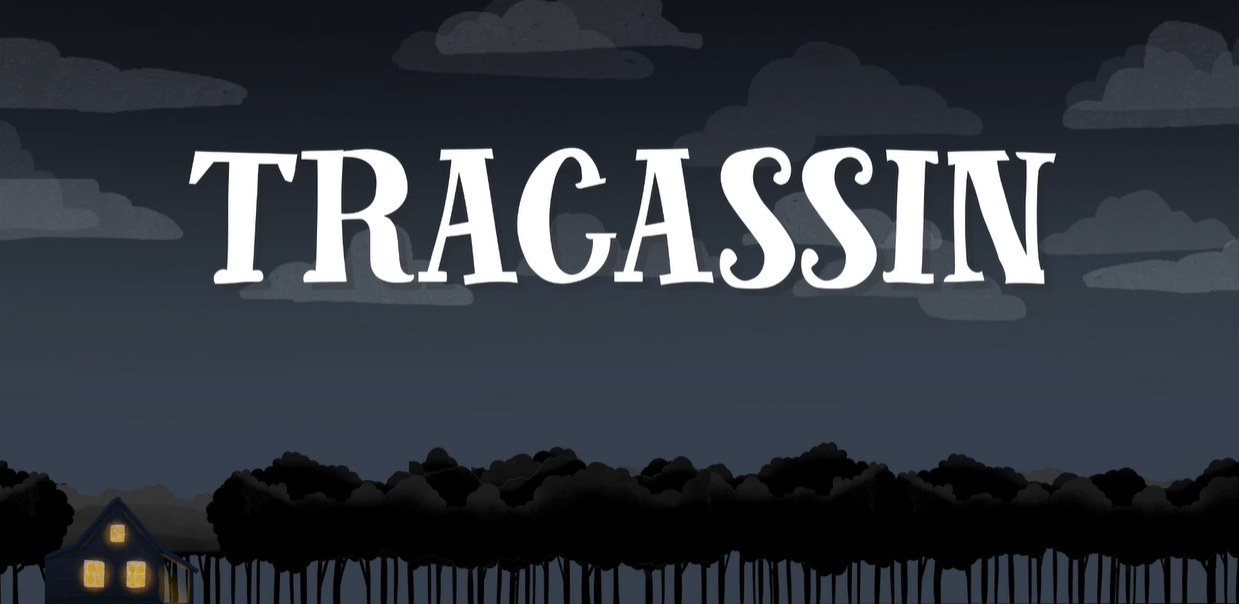 Apprendre en ligne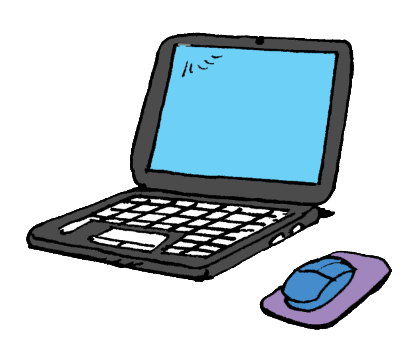 Duolingo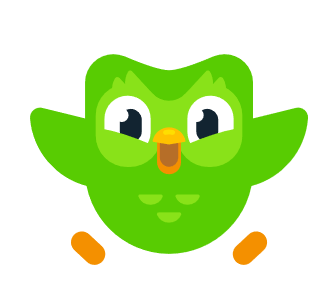 Regarder la télévision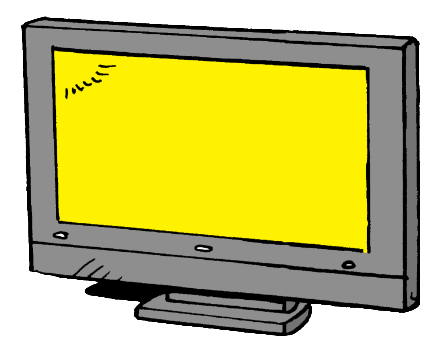 Radio-CanadaTélé-Québec Apprendre- lecture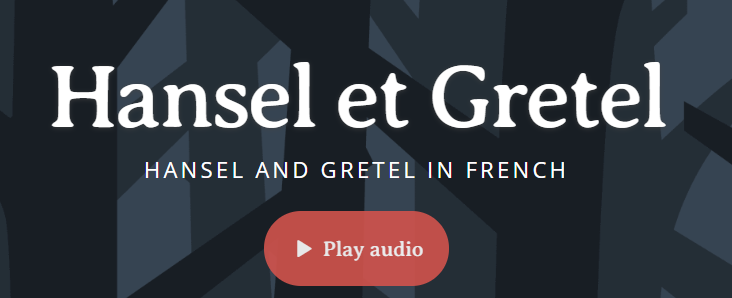 Regarder la télévision en françaisRadio-CanadaTélé-QuébecApprendre- Maths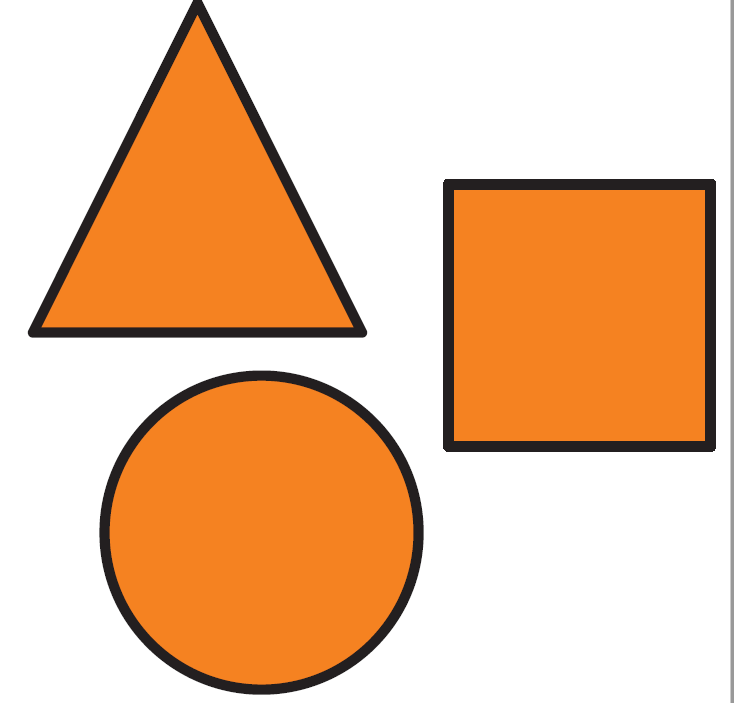 météorMaths 2Regarder la télévision en françaisRadio-CanadaTélé-QuébecApprendre- MathsLa foire Regarder la télévision en françaisRadio-CanadaTélé-QuébecApprendre- lectureBandes-dessinées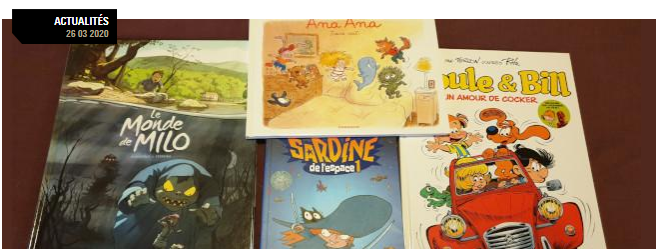 Bouger 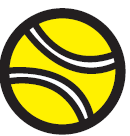 Apprendre- Rire!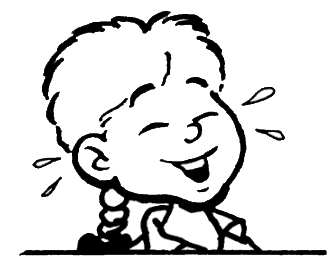 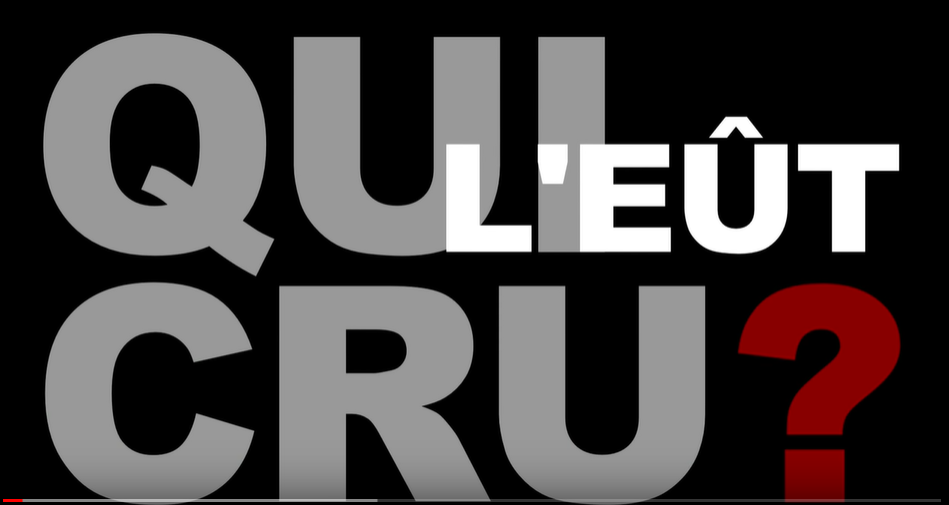 Qui l’eût cru n.7 L’alphabetBougerApprendre- écouteWilliamQuestions de compréhensionBougerApprendre en ligne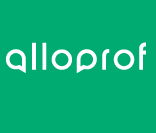 Les classes de motsBougerApprendre- lectureApprendre- lecture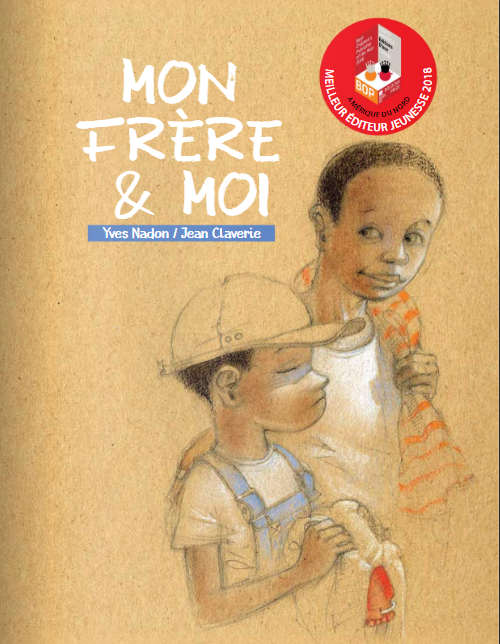 Bouger Apprendre- MathsFin Lapin 3Regarder la télévision en françaisRadio-CanadaTélé-QuébecApprendre- vocabulaireLes saisons(télécharge le jeu)Apprendre en ligneGrimoire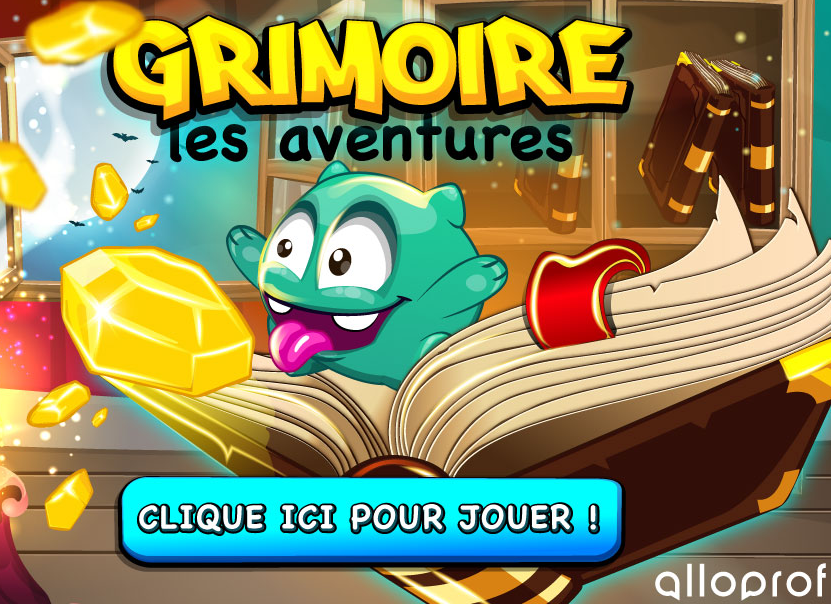 Apprendre- MathsOrdre croissant et décroissantRelaxer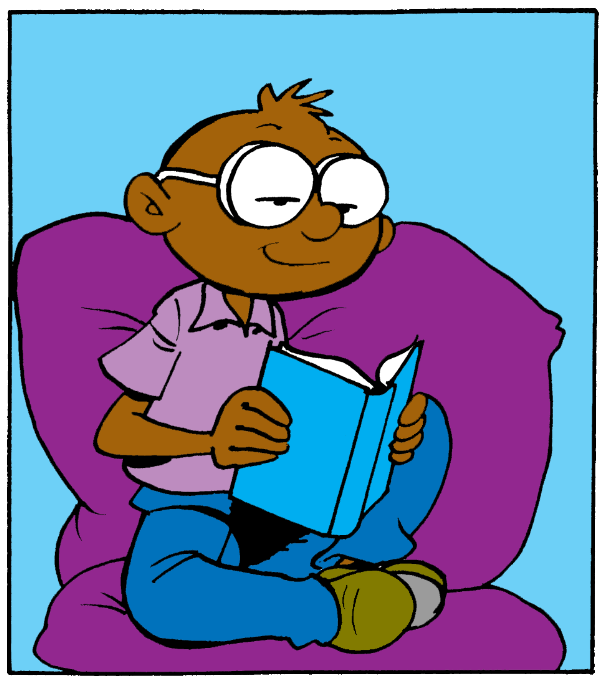 Relaxer RelaxerRelaxerRelaxer